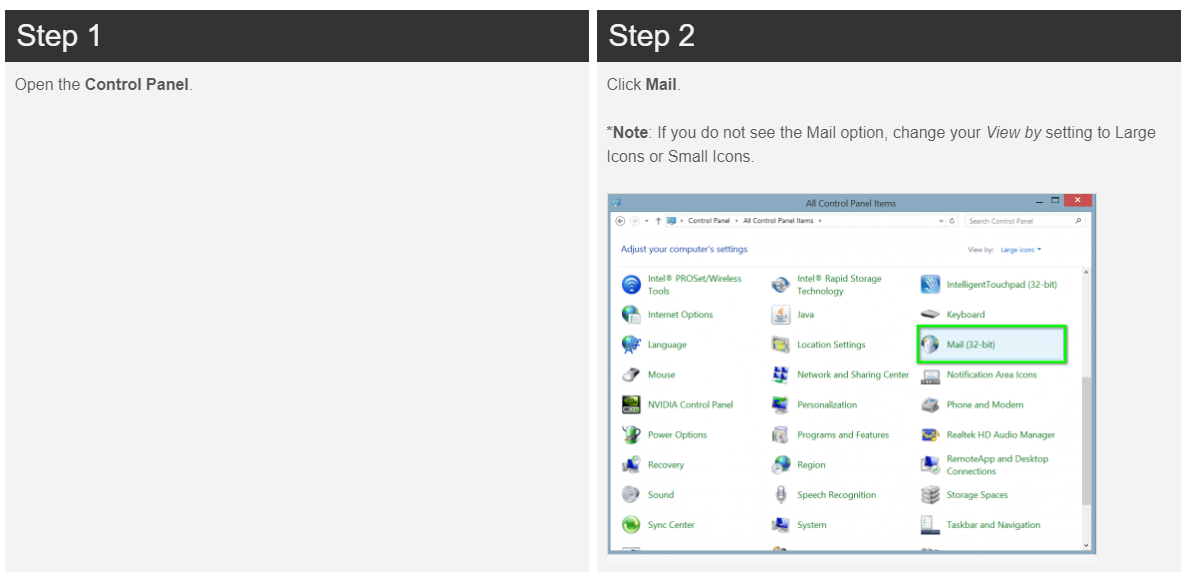 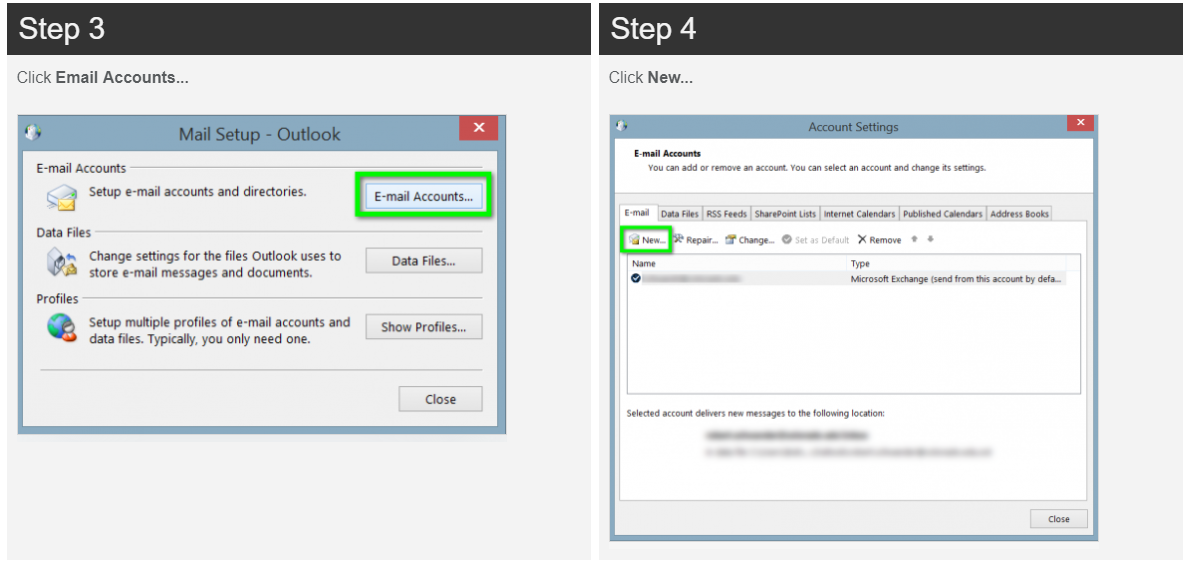 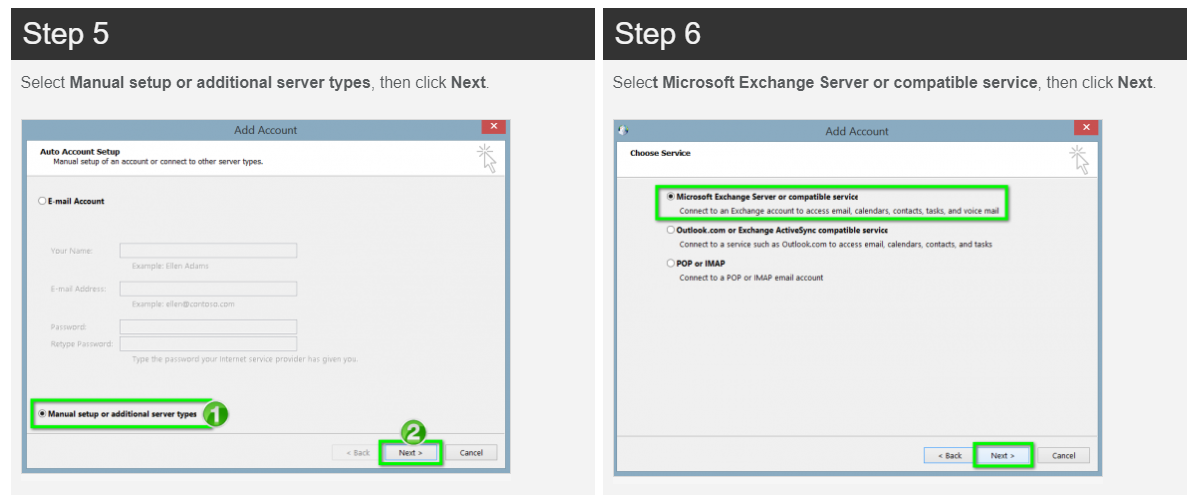 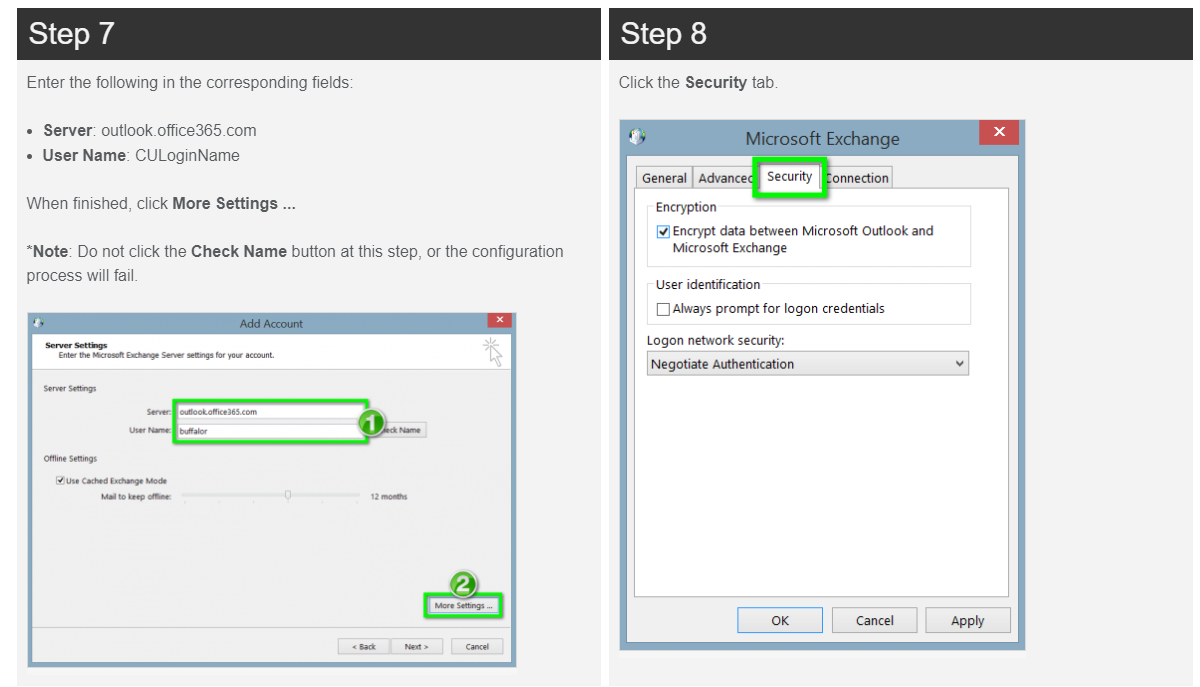 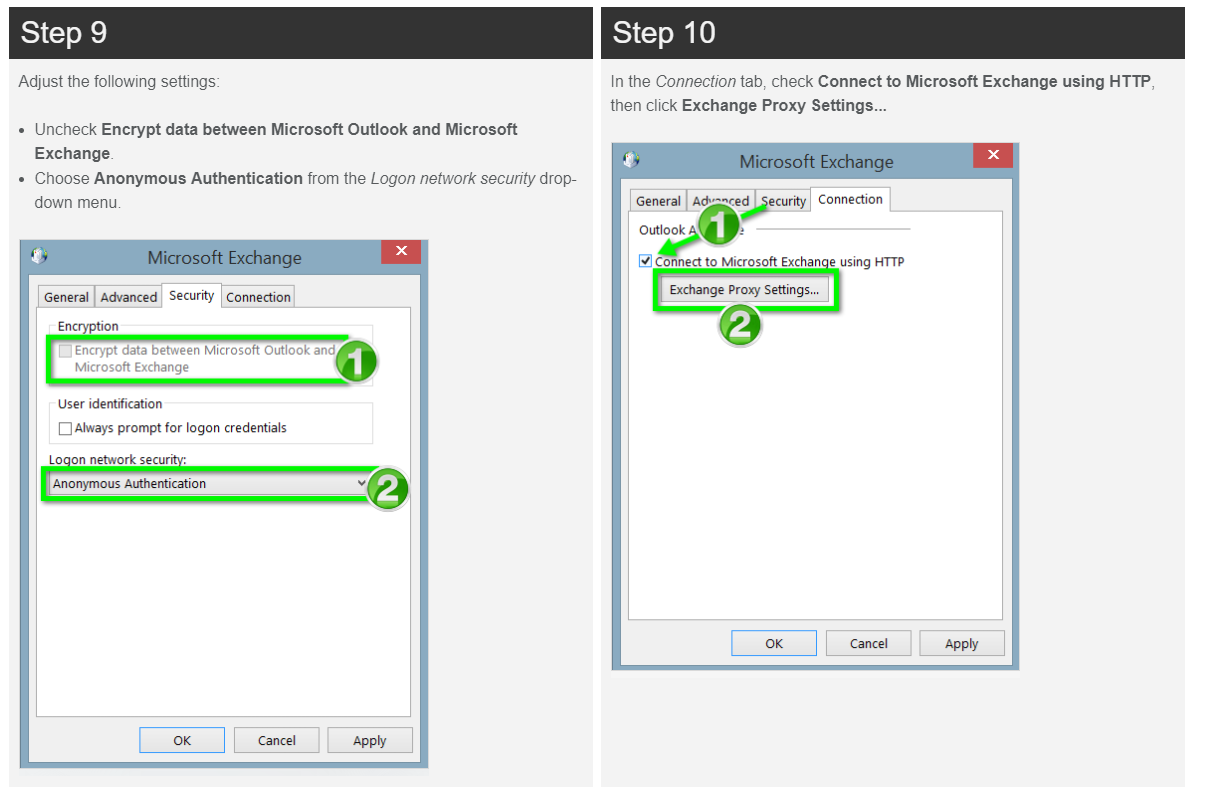 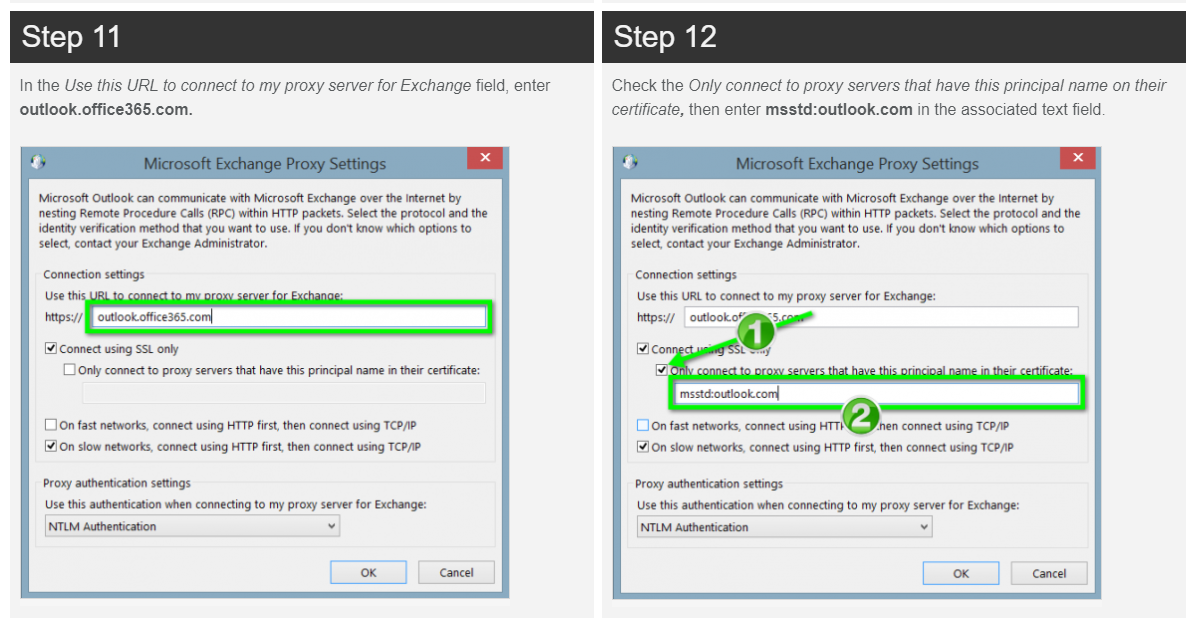 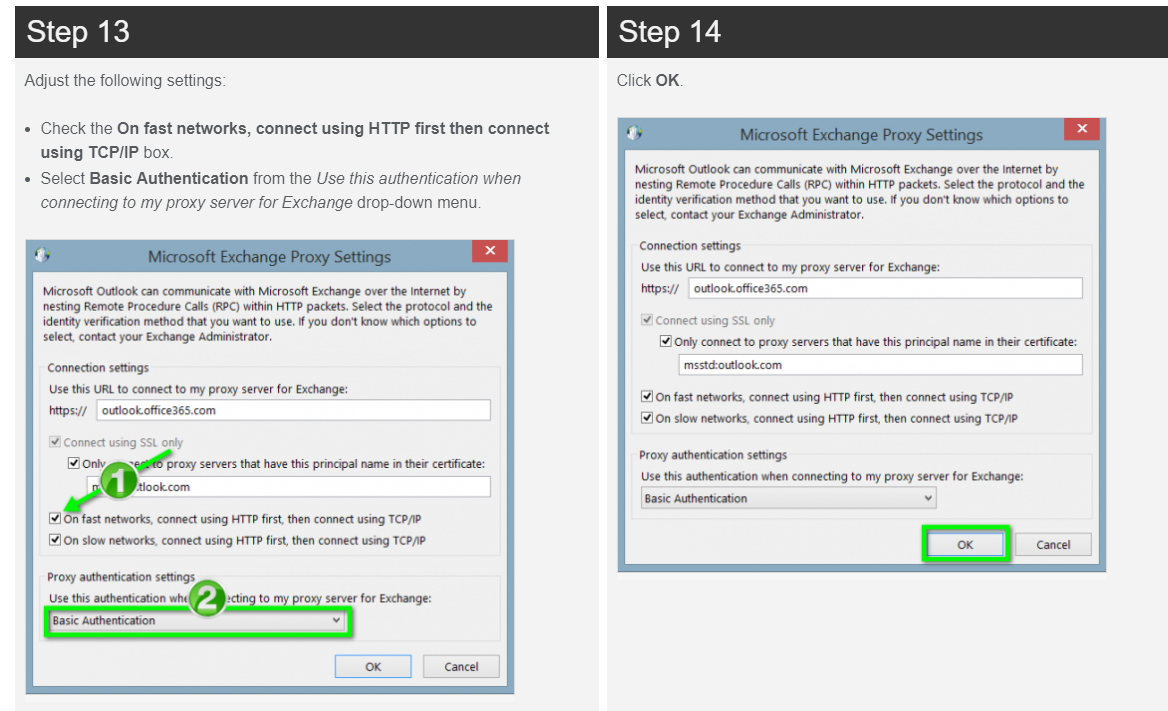 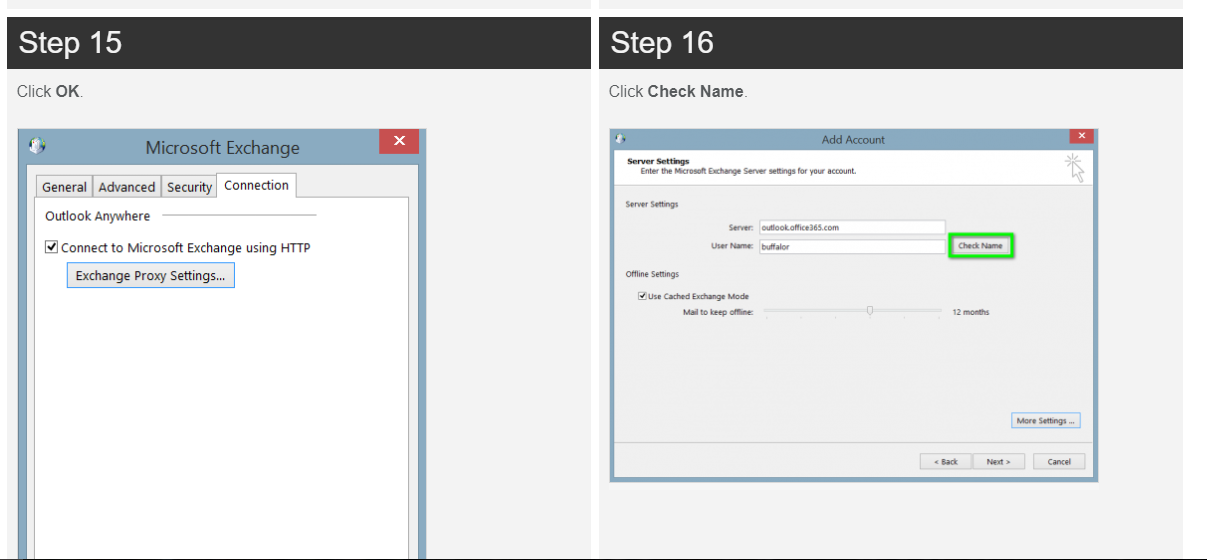 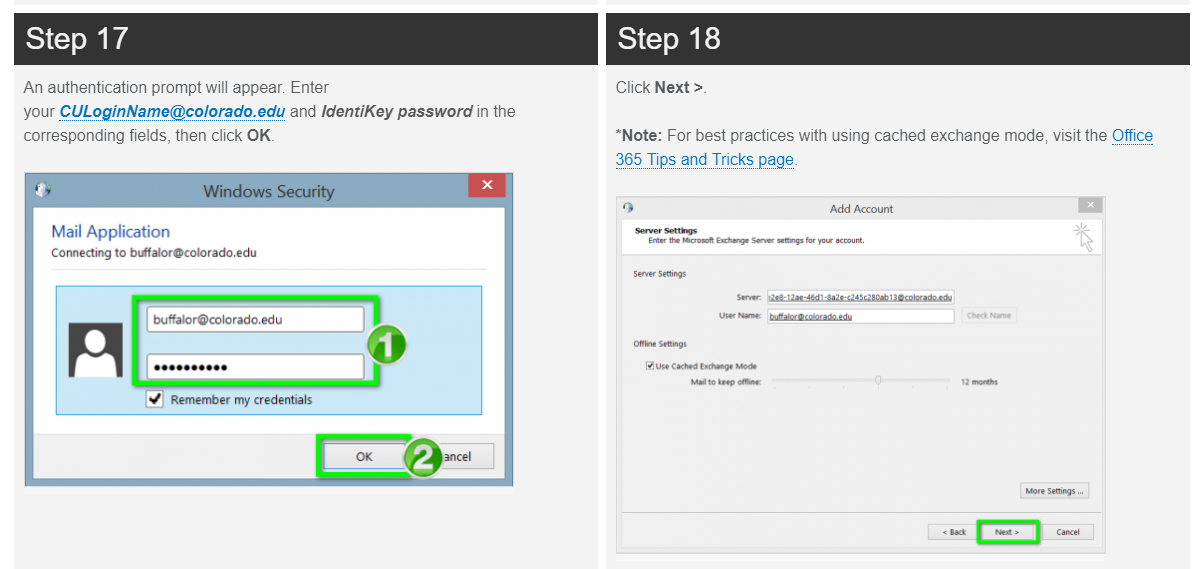 Password is the same as your computer login password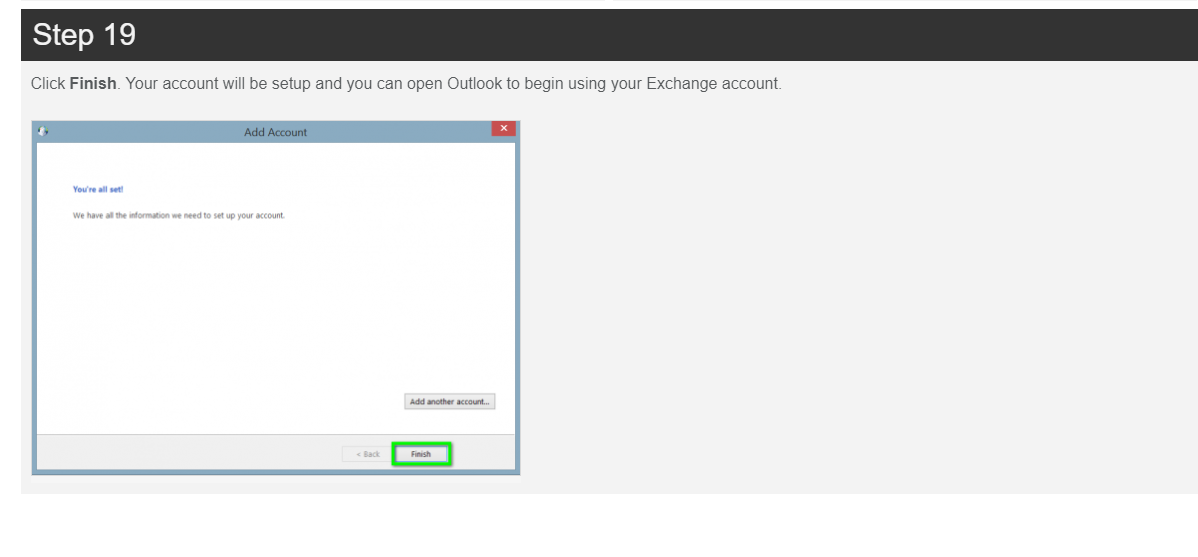 